货物贸易外汇收支企业名录登记网上办理指南    为进一步提升货物贸易外汇收支便利化水平，货物贸易外汇收支企业的名录登记、变更、注销三类行政许可业务均已实现网上办理。现将有关流程和操作界面说明如下：一、网上办理流程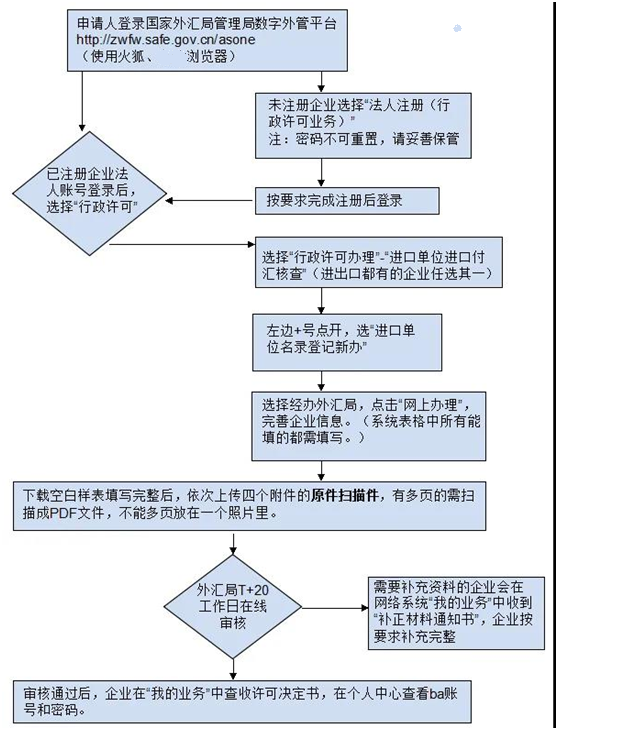 二、网上操作界面展示1.注册登录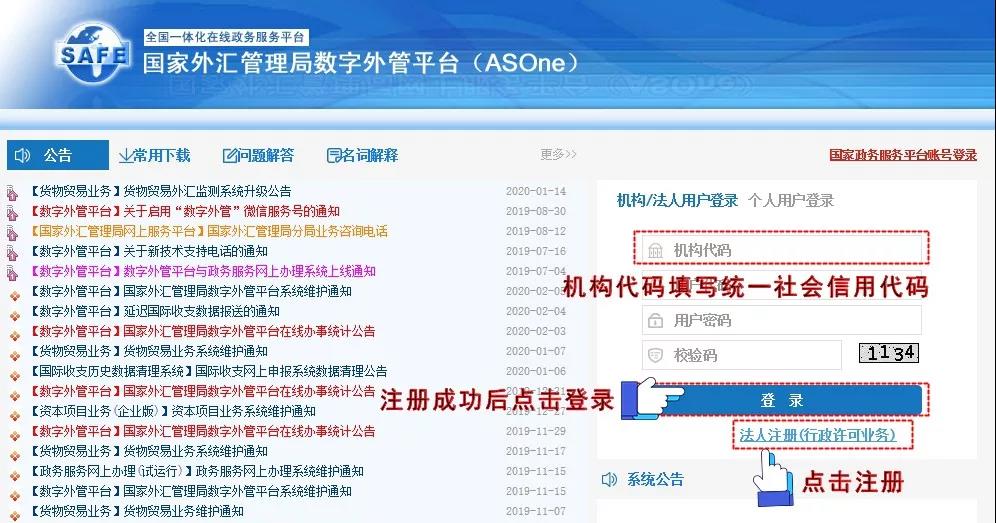 2.选择业务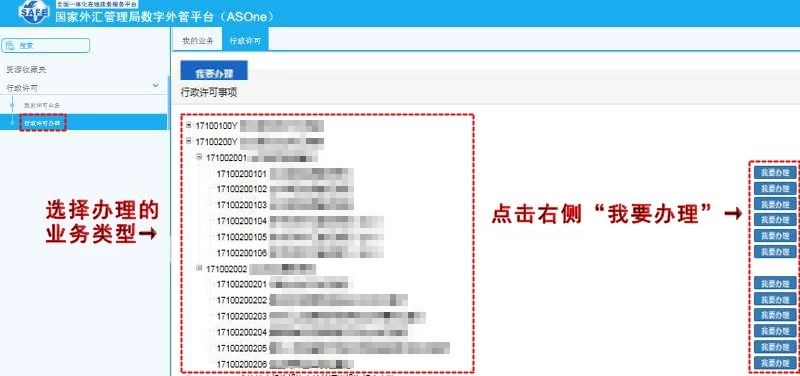 3.网上办理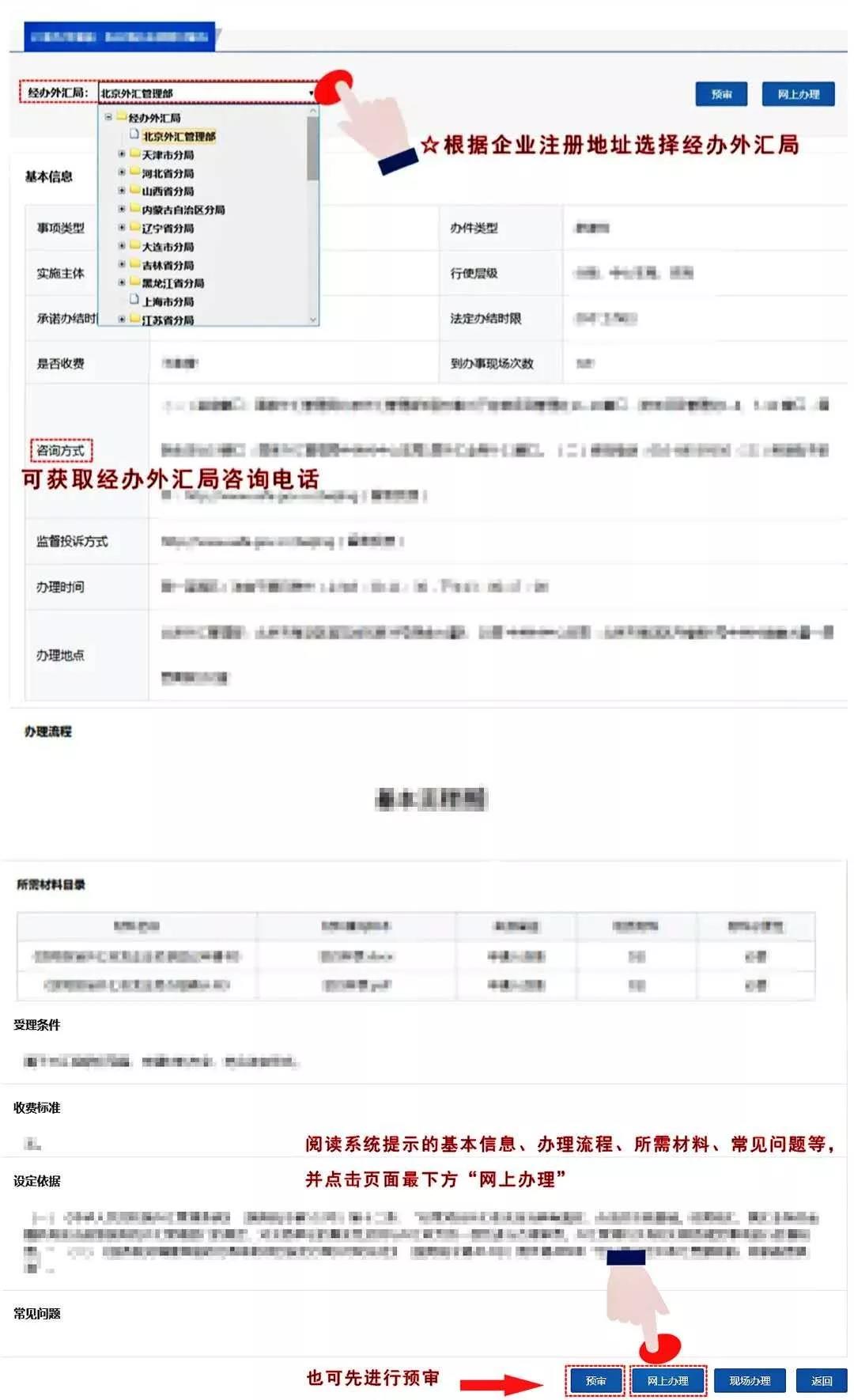 4.填写信息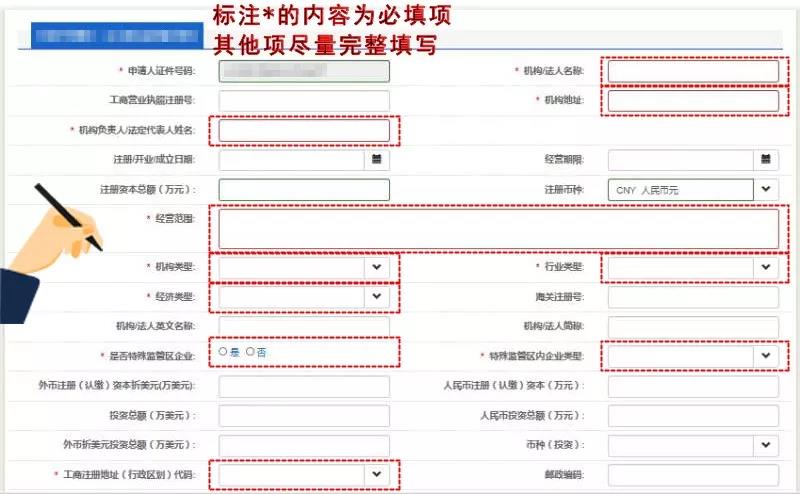 5.上传附件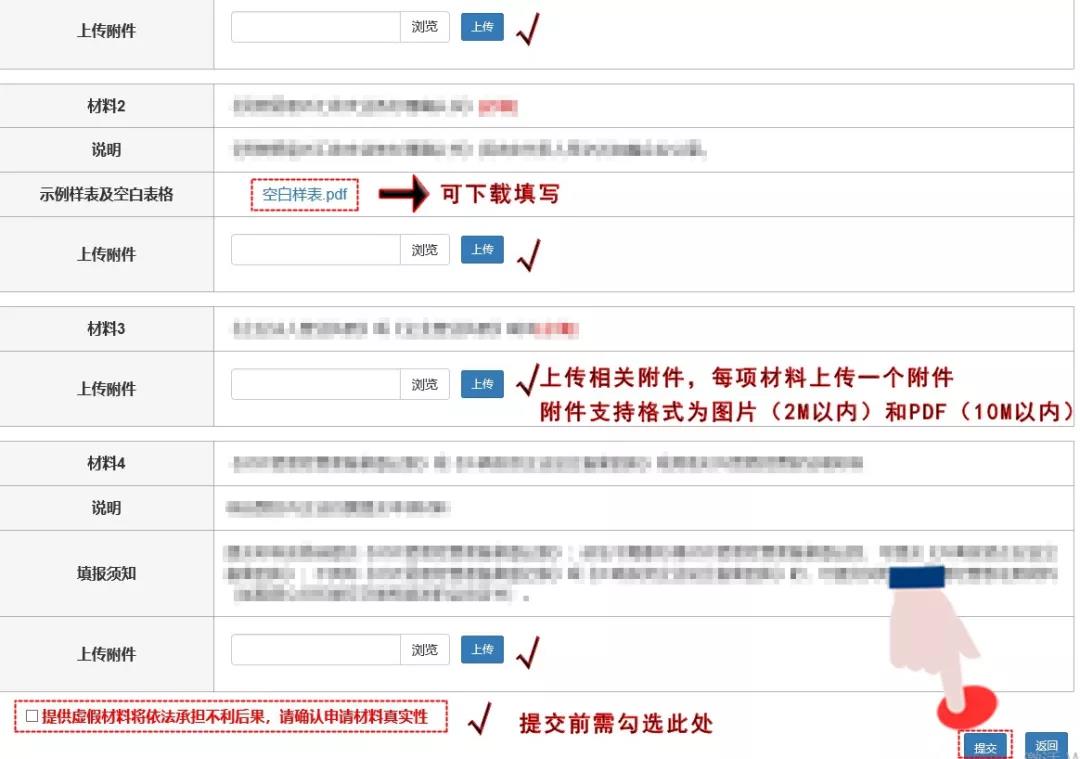 6.办理查询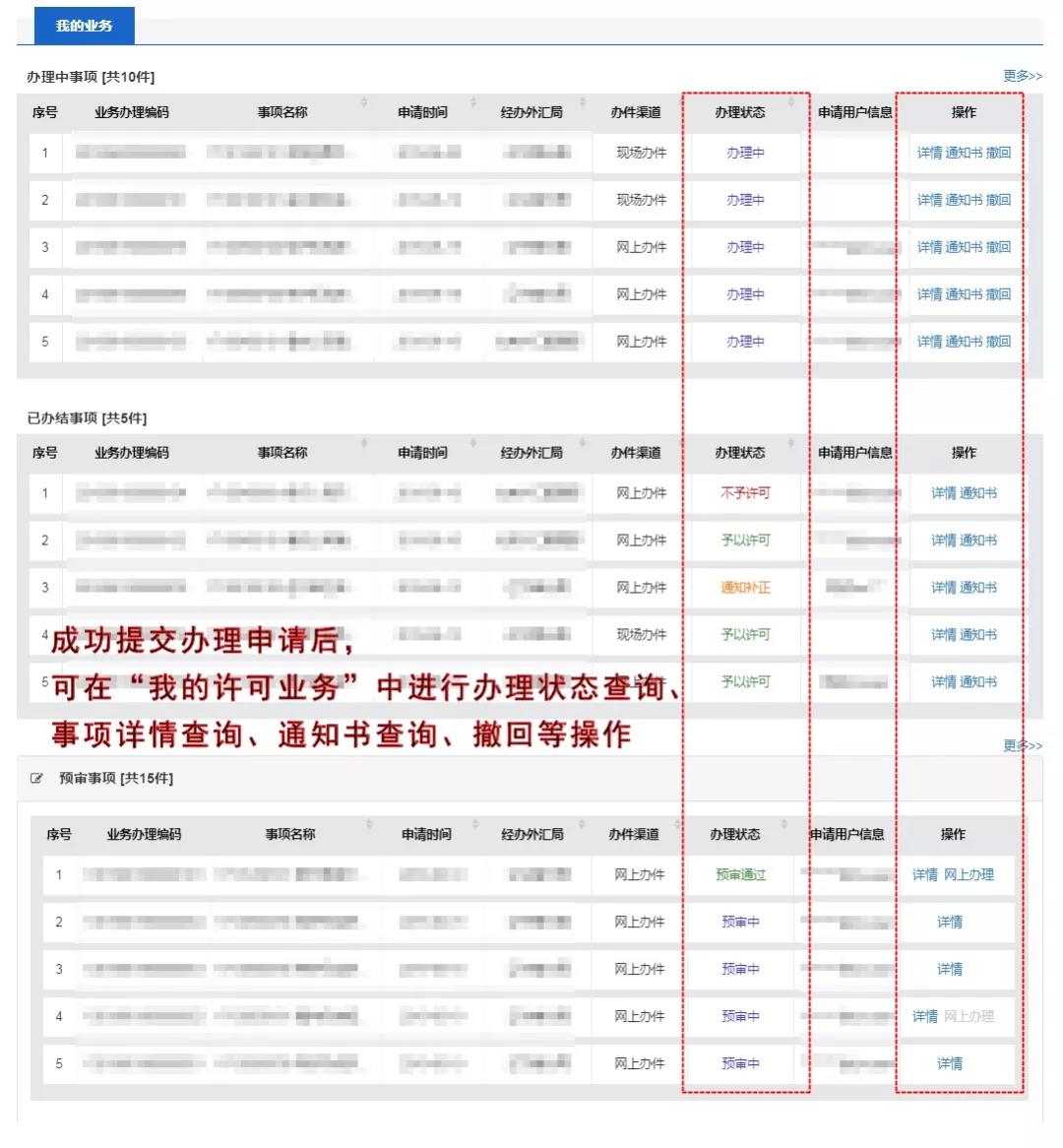 7.查询手册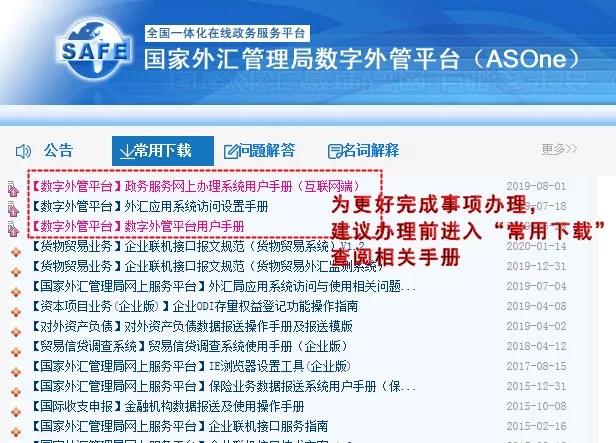 三、《货物贸易外汇收支企业名录登记申请书》填写说明1.填写模板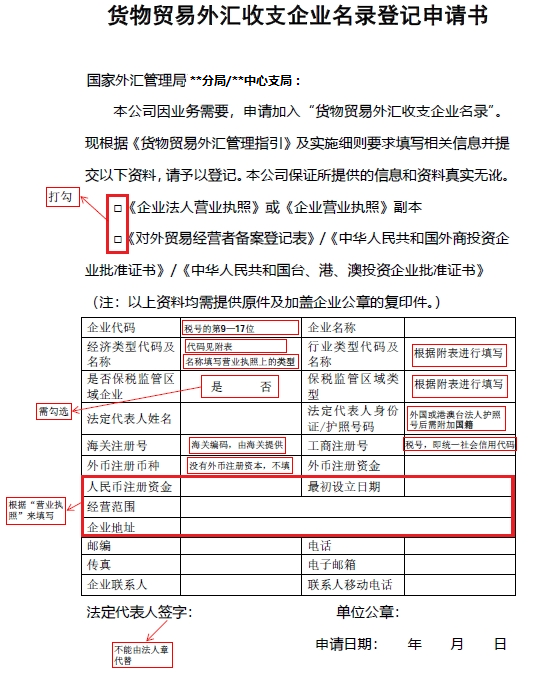 2.经济类型代码及名称信息表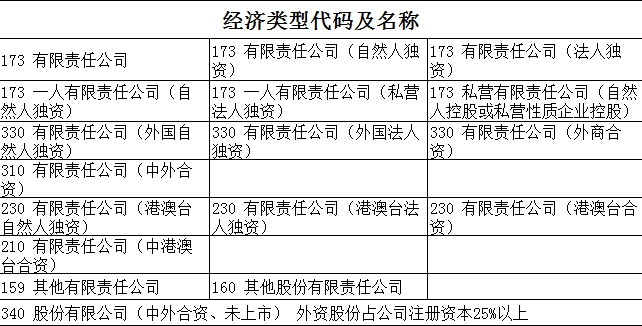 3.行业类型代码及名称信息表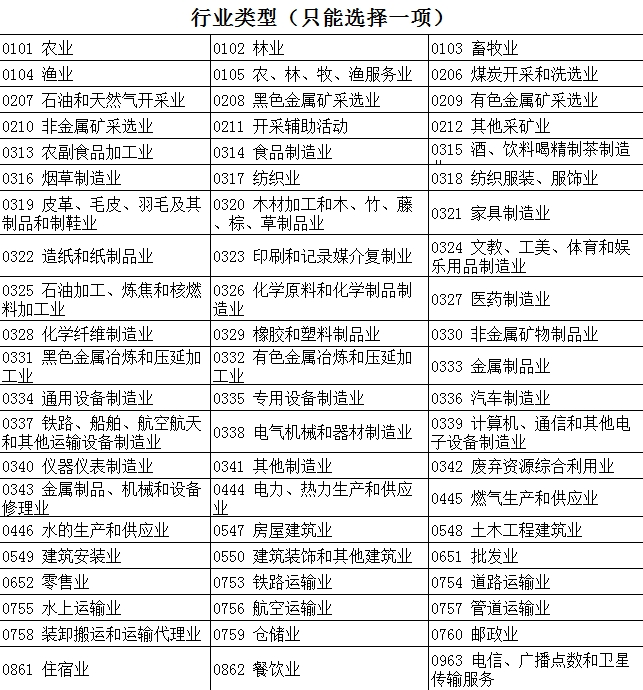 四、答疑汇总1.机构代码是什么？答：营业执照上“统一社会信用代码”共18位。2.附件上传不成功、网页显示不全？答：请务必使用火狐浏览器、IE11浏览器进行访问。不能用360浏览器。3.法人代表是外籍人士怎么办？答：目前系统暂不支持非居民线上办件，法人代表为非大陆居民的企业可至当地外管局现场办件。4.企业名录申请项目如何选择？答：选择“17100100101进口单位名录登记新办”或“17100200101出口单位名录登记新办”一项即可。名录变更、注销同上。5. 《货物贸易外汇收支企业名录登记申请书》中的信息是否需要全部填写？答：企业应根据真实情况如实、全面填写相关信息。特别强调的是，法人代表身份证号、海关注册号、电子邮箱、邮编、传真等信息均需如实填写。